Приложение 9УТВЕРЖДЕНОУказом Главы ДонецкойНародной РеспубликиОТ 25.12.18 № 151РИСУНОКвымпела Государственного комитета по земельным ресурсам
Донецкой Народной Республики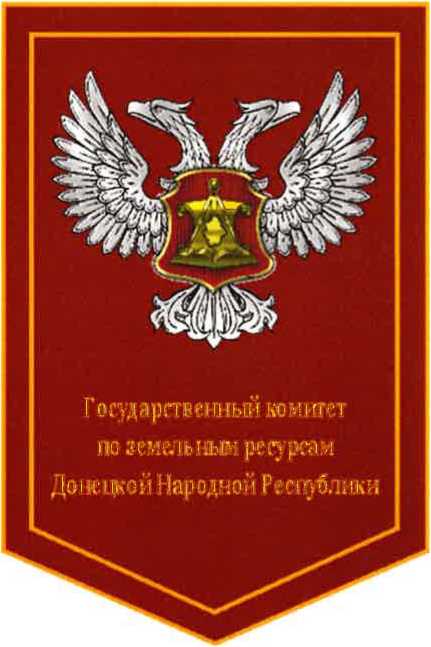 